Qorshaha Waxqabadka Gobolka OregonMarka loo eego Xeerka Waxbarashada Shaqsiyaadka Naafada ah ee 2004 (IDEA), Waaxda Waxbarashada ee Oregon (ODE) ayaa looga baahanyahay inay u soo gudbiso Qorshaha Waxqabadka Gobolka (SPP) ee lixda sano ah Xafiiska Barnaamijyada Waxbarashada Gaarka ah (OSEP). OSEP waxaa ay soo saartay cabirada waxqabadka muhiimka ah, oo loo yaqaano tilmaameyaal, si loogu cabiro u hoggaansanaanta iyo natiijooyinka labadaba. OSEP waxaa ay dajisaa bartilmaameedyada loogu talagalay tilmaamayaasha u hoggaansanaanta iyo ODE waxaa ay dajisaa bartilmaameedyada loogu talagalay natiijooyinka tilmaamayaasha. SPP waa inay ku dartaa bartilmaameedyada loogu talagalay natiijooyinka tilmaame kasta. ODE waxaa ay ka warbixisaa horumarka la sameeyay ee ku aadan tilmaamayaashaan sannad kasta Warbixinta Waxqabadka Sannadlaha ah (APR). Lixdii sana oo kasta ODE-da waa inay dib u eegtaa bartilmaameedyada natiijooyinka oo ayna kala shaqeysaa iskaashatada muhiimka ah dhanka horumarinta bartilmaameedyada cusub. ODE waxaa ay hadda raadinaysaa fikrado la xiriira tilmaamayaasha ay tahay waajib in loo sameeyo bartilmaameedyada waxayna qaban doontaa kulan fikrad ku biirin dadweyne ah si ay uga doodaan xogta la xiriirta tilmaamahaan Diseembar 2021. Fadlan eeg Qorshaha Waxqabadka Gobolka ODE iyo Warbixinada Sannadlaha ah ee loogu talagalay bogga mareegta ee Waxbarashada Gaarka ah si aad u hesho wixii macluumaad dheeraad ah oo aadna isku diiwaangeliso kulanka fikrad ku biirinta dadweynaha. Waxa sidoo kale aad bixin kartaa fikrad ku biirinta adiga oo aan xaadirin kulanka iyadoo loo maraayo sahankan.Waa maxay waxa tilmaamayaashaan ay cabiraan maxayna muhiim u yihiin?Tilmaamaha C4 waxa uu wax ka qabtaa boqolkiiba qoysaska kaqaybgalaya Qeybta C kuwaas oo ka warbixiya in adeegyada barbaarinta hore inay caawisay qoyska:A. Ogaadaan xuquuqdooda;B. Si wax ku ool ah ugula xiriiraan baahiyaha caruurtooda; iyoC. Ka caawiyaan carruurtooda inay koraan oo ayna waxbartaan. (20 U.S.C. 1416(a)(3)(A) iyo 1442)Tilmaamaha C4 waxaa uu muujinayaa heerka qanacsanaanta waalidiinta carruurta leh mahadhada IEPs ee ku saabsan helitaanka iyo heerka taageerada loo simanyahay ee iyaga iyo carruurtoodaba ay ka helaan barnaamijyadooda barbaarinta hore.Waa maxay xigashada xogta?Iyada oo loo marayo qandaraasle, Oregon waxaa ay bixisaa sahannada waalidka oo sannadlaha ah ee ku aadan qoysaska lagu soo xushay hadraaca kooxeynta.Gundhigyada miyey u baahan yihiin in la dajiyo ama dib loogu habeeyo tilmaamahaan?Haa, ODE waxa ay soo jeedinaysaa in la isticmaalo xogteena la heli karo ee ugu dambaysay iyada oo ah gundhig cusub oo loogu talagalay tilmaamahaan Qorshaha Waxqabadka Gobolka ee FFY 2020-2025, sida soo socota: Sidee ayay Oregon wax u qabatay waqti kadib?Maxay yihiin bartilmaameedyada cusub?ODE ma dajin doonto bartilmaameedyo cusub ilaa aan ka maqalno dhanka iskaashatadeena. Waxaa jira qaabab badan oo loo dajiyo bartilmaameedyo cusub. Waxaa ay noqon kartaa kordhida boqolkiiba ah, ku bilow ciyaarta dhamaadka ee maskaxda ku jirta, ama baar isbeddellada waqti kadib oona samee saadaalo ku saleysan isbeddellada. Qaar ka mid ah macluumaadka waxtarka leh ee ku saabsan dajinta bartilmaameedyada:Bartilmaameedyada waxaa loogu talagalay in lagu taageero natiijooyinka hormarsan iyo natiijooyinka loogu talagalay carruurta iyo qoysaska. Waa inay ku jiraan meel la gaari karo laakiin weli waxay muujinaysaa koritaan. Badelka waxaa uu qaataa waqti. Bartilmaameedyada waxaa la abuuri karaa iyadoo maskaxda lagu hayo fahamkan. Tusaale ahaan, bartilmaameedyada waxay ahaan karaan sidoodii sano badan oo isku xigxiga, ka dibna wax yar ayuu hormari karaa inta lagu guda jiro sanadka bartilmaameedka u dambeeya (FFY 2025). Taa badelkeeda, bartilmaameedyada waxaa ay muujin karaan hormaritaan yar sannad kasta.Tusaale ATusaalaha A waxaa uu muujinaya kordhitaan tartiib ah.Tusaale BTusaalaha B waxaa uu muujinayaa koritaan badan.Haddii aad u baahantahay macluumaad dheeraad ah oo ku saabsan tilmaamahaan si aad u bixiso fikrad ku biirinta, fadlan la xiriir: Brad Lenhardt, Khabiirka Waxbarashada, brad.lenhardt@ode.state.or.us.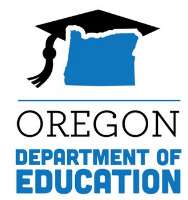 Qorshaha Waxqabadka Gobolka (SPP)Xaashida MacluumaadkaTilmaamaha C4: Kaqaybqaadashada QoyskaQorshaha Waxqabadka Gobolka (SPP)Xaashida MacluumaadkaTilmaamaha C4: Kaqaybqaadashada QoyskaQorshaha Waxqabadka Gobolka (SPP)Xaashida MacluumaadkaTilmaamaha C4: Kaqaybqaadashada QoyskaQorshaha Waxqabadka Gobolka (SPP)Xaashida MacluumaadkaTilmaamaha C4: Kaqaybqaadashada QoyskaGundhigyo CusubA =  89.52%B = 91.29%C = 91.27%FFY2014201420152016201720182019Bartilmaameedka ≥Gundhigga89.63%89.73%89.83%90.00%91.00%91.00%Xogta89.63%89.63%91.42%95.24%89.69%94.09%89.44%FFY2014201420152016201720182019Bartilmaameedka ≥Gundhigga89.50%89.60%89.70%90.00%91.00%91.00%Xogta89.50%89.50%89.67%92.86%92.07%91.40%91.30%FFY2014201420152016201720182019Bartilmaameedka ≥Gundhigga92.09%92.19%92.29%92.59%93.09%93.09%Xogta92.09%92.09%92.72%94.60%90.25%90.32%91.27%FFY202020212022202320242025Bartilmaameedyada A ≥89.52%89.82%90.11%90.41%90.70%91%Bartilmaameedyada B ≥91.29%91.43%91.57%91.72%91.86%92%Bartilmaameedyada C ≥91.27%91.67%92.06%92.46%92.85%93.25%FFY202020212022202320242025Bartilmaameedyada A ≥89.52%89.92%90.31%90.71%91.10%91.5%Bartilmaameedyada B ≥91.29%91.63%91.97%92.32%92.66%93%Bartilmaameedyada C ≥91.27%91.72%92.16%92.61%93.05%93.5